  EdCamp  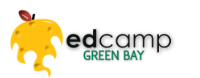 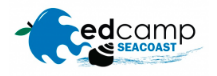 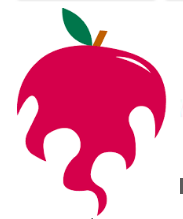 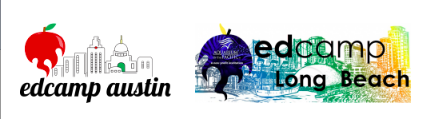 Part of the Bill and Melinda Gates Foundation & the NewSchools Seed Fund: www.edcamp.org“ Our vision is simple! To provide an innovative form of professional development for educators in order to improve job satisfaction, increase workforce retention, and impact student learning” EdCamp Supports include: $250 for breakfastEd Camp in a boxCheck listsSwag – pins, stickers, water bottles etc. Current special for schools interested in Makerspaces, Maker Kits for kids. Impact Grants are available to help with funding and continued professional learningWant to check out a “real” Ed Camp?EdCamp Puget Sound: May 5th Tacoma WAEdCamp Oly – Student Voice: May 23rd Olympia WA  EdCamp  Part of the Bill and Melinda Gates Foundation & the NewSchools Seed Fund: www.edcamp.org“ Our vision is simple! To provide an innovative form of professional development for educators in order to improve job satisfaction, increase workforce retention, and impact student learning” EdCamp Supports include: $250 for breakfastEd Camp in a boxCheck listsSwag – pins, stickers, water bottles etc. Current special for schools interested in Makerspaces, Maker Kits for kids. Impact Grants are available to help with funding and continued professional learningWant to check out a “real” Ed Camp?EdCamp Puget Sound: May 5th Tacoma WAEdCamp Oly – Student Voice: May 23rd Olympia WA